Scratch Project Intermediate Level Design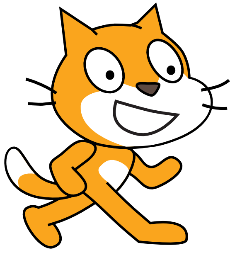 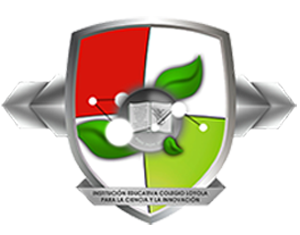 I.E. COLEGIO LOYOLA PARA LA CIENCIA Y LA INNOVACIÓNTECNOLOGÍA, INFORMÁTICA Y EMPRENDIMIENTOGRADO OCTAVO 2019AuthorsProject NameProject DescriptionDesign ElementsSpritesIf you need more space, use an additional sheet. If in doubt, ask teacher Juan Pablo about the proper distribution of your sprites inside the sheet.BackgroundsIf you need more space, use an additional sheet. If in doubt, ask teacher Juan Pablo about the proper distribution of your backgrounds inside the sheet.SoundsSensorsProcess RulesList of VariablesNameRolGradeName and descriptionMain PicCustomesbackground to which it belongsBehavior (conditions)Background namePicDescriptionNameSprite or background to which it belongsSituations or conditions under which it will soundSensor NameSprite or background to which it controlsSituations or conditions under which it will control the sprite or the backgroundNo.SectionBehaviorSprite involvedHow the behavior is controled?Description1.2.3.4.5.6.7.8.9.10.11.12.Variable NameDescription